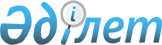 О внесении изменений в решение районного маслихата от 27 декабря 2017 года № 147-VІ "О бюджетах поселков Макати Доссор на 2018-2020 годы"Решение Макатского районного маслихата Атырауской области от 3 апреля 2018 года № 166-VI. Зарегистрировано Департаментом юстиции Атырауской области 20 апреля 2018 года № 4135
      В соответствии со статьей 109-1 Бюджетного кодекса Республики Казахстан от 4 декабря 2008 года, подпунктом 1) пункта 1 статьи 6 Закона Республики Казахстан от 23 января 2001 года "О местном государственном управлении и самоуправлении в Республике Казахстан" и рассмотрев предложение районного акимата об уточнении бюджета поселков Макат и Доссор на 2018-2020 годы, районный маслихат РЕШИЛ:

      1. Внести в решение ХХІ сессии районного маслихата от 27 декабря 2017 года № 147-VІ "О бюджетах поселков Макат и Доссор на 2018-2020 годы" (зарегистрировано в реестре государственной регистрации нормативных правовых актов за № 4043, опубликовано 19 января 2018 года в эталонном контрольном банке нормативных правовых актов Республики Казахстан) следующие изменения:

      в пункте 1:

      в подпункте 1):

      цифры "458 829" заменить цифрами "469 649";

      цифры "244 576" заменить цифрами "49 780";

      в строке "неналоговые поступления" цифру "0" заменить цифрами "8 285";

      цифры "214 253" заменить цифрами "411 584".

      в подпункте 2):

      цифры "458 829" заменить цифрами "469 649".

      в пункте 2:

      в подпункте 1):

      цифры "302 966" заменить цифрами "305 566";

      цифры "244 576" заменить цифрами "38 971";

      в строке "неналоговые поступления" цифру "0" заменить цифрами "976";

      цифры "58 390" заменить цифрами "265 619".

      в подпункте 2):

      цифры "302 966" заменить цифрами "305 566".
      Приложения № 1, № 4 указанного решения изложить в новой редакции согласно приложениям № 1, № 2 к данному решению.

      3. Контроль за исполнением настоящего решения возложить на постоянную комиссию районного маслихата по вопросам экономики и бюджета, промышленности, развития предпринимательства и соблюдения законности (Б. Амангалиев).

      4. Настоящее решение вводится в действие с 1 января 2018 года.

 Бюджет поселка Макат на 2018 год Бюджет поселка Доссор на 2018 год
					© 2012. РГП на ПХВ «Институт законодательства и правовой информации Республики Казахстан» Министерства юстиции Республики Казахстан
				
      Председатель внеочередной ХХІV
сессии районного маслихата

Ж. Тажибаев

      Секретарь районного маслихата

К. Исмагулов
Приложение № 1 к решению районного маслихата от 3 апреля 2018 года № 166-VIПриложение № 1 к решению районного маслихата от 27 декабря 2017 года № 147-VI
Категория
Категория
Категория
Категория
Сумма 

(тыс. тенге)
Класс
Класс
Класс
Сумма 

(тыс. тенге)
Подкласс
Подкласс
Сумма 

(тыс. тенге)
Наименование
Сумма 

(тыс. тенге)
1
2
3
4
5
I. Доходы
469649
1
Налоговые поступления
49780
01
Подоходный налог
23572
2
Индивидуальный подоходный налог
23572
04
Hалоги на собственность
26208
1
Hалоги на имущество
200
3
Земельный налог
4171
4
Hалог на транспортные средства
21837
2
Неналоговые поступления
8285
06
Прочие неналоговые поступления
8285
1
Другие неналоговые поступления в местный бюджет
8285
4
Поступления трансфертов 
411584
02
Трансферты из вышестоящих органов государственного управления
411584
3
Трансферты из районного (города областного значения) бюджета
411584
Функциональная группа
Функциональная группа
Функциональная группа
Функциональная группа
Функциональная группа
Сумма 

(тыс. тенге)
Функциональная подгруппа
Функциональная подгруппа
Функциональная подгруппа
Функциональная подгруппа
Сумма 

(тыс. тенге)
Администратор бюджетных программ
Администратор бюджетных программ
Администратор бюджетных программ
Сумма 

(тыс. тенге)
Программа
Программа
Сумма 

(тыс. тенге)
Наименование
Сумма 

(тыс. тенге)
II. Расходы 
469649
01
Государственные услуги общего характера
40318
1
Представительные, исполнительные и другие органы, выполняющие общие функции государственного управления
40318
124
Аппарат акима города районного значения, поселка, села, сельского округа
40318
001
Услуги по обеспечению деятельности акима города районного значения, поселка, села, сельского округа
31918
022
Капитальные расходы государственного органа
8400
04
Образование
306158
1
Дошкольное воспитание и обучение
306158
124
Аппарат акима города районного значения, поселка, села, сельского округа
303818
004
Дошкольное воспитание и обучение и организация медицинского обслуживания в организациях дошкольного воспитания и обучения
303818
2
Начальное, основное среднее и общее среднее образование
2340
124
Аппарат акима города районного значения, поселка, села, сельского округа
2340
005
Организация бесплатного подвоза учащихся до школы и обратно в сельской местности
2340
06
Социальная помощь и социальное обеспечение
8623
2
Социальная помощь
8623
124
Аппарат акима города районного значения, поселка, села, сельского округа
8623
003
Оказание социальной помощи нуждающимся гражданам на дому
8623
07
Жилищно-коммунальное хозяйство
45038
3
Благоустройство населенных пунктов
45038
124
Аппарат акима района в городе, города районного значения, поселка, села, сельского округа
45038
008
Освещение улиц населенных пунктов
19000
009
Обеспечение санитарии населенных пунктов
20000
011
Благоустройство и озеленение населенных пунктов
6038
08
Культура, спорт, туризм и информационное пространство
55112
1
Деятельность в области культуры
55112
124
Аппарат акима города районного значения, поселка, села, сельского округа
55112
006
Поддержка культурно-досуговой работы на местном уровне
55112
13
Прочие
14400
9
Прочие
14400
124
Аппарат акима района в городе, города районного значения, поселка, села, сельского округа
14400
040
Реализация мер по содействию экономическому развитию регионов в рамках Программы развития регионов до 2020 года
14400Приложение № 2 к решению районного маслихата от 3 апреля 2018 года № 166-VIПриложение № 4 к решению районного маслихата от 27 декабря 2017 года № 147-VI
Категория
Категория
Категория
Категория
Сумма 

(тыс. тенге)
Класс
Класс
Класс
Сумма 

(тыс. тенге)
Подкласс
Подкласс
Сумма 

(тыс. тенге)
Наименование
Сумма 

(тыс. тенге)
1
2
3
4
5
I. Доходы
305566
1
Налоговые поступления
38971
01
Подоходный налог
17000
2
Индивидуальный подоходный налог
17000
04
Hалоги на собственность
21971
1
Hалоги на имущество
179
3
Земельный налог
2000
4
Hалог на транспортные средства
19792
2
Неналоговые поступления
976
06
Прочие неналоговые поступления
976
1
Другие неналоговые поступления в местный бюджет
976
4
Поступления трансфертов 
265619
02
Трансферты из вышестоящих органов государственного управления
265619
3
Трансферты из районного (города областного значения) бюджета
265619
Функциональная группа
Функциональная группа
Функциональная группа
Функциональная группа
Функциональная группа
Сумма 

(тыс. тенге)
Функциональная подгруппа
Функциональная подгруппа
Функциональная подгруппа
Функциональная подгруппа
Сумма 

(тыс. тенге)
Администратор бюджетных программ
Администратор бюджетных программ
Администратор бюджетных программ
Сумма 

(тыс. тенге)
Программа
Программа
Сумма 

(тыс. тенге)
Наименование
Сумма 

(тыс. тенге)
II. Расходы 
305566
01
Государственные услуги общего характера
33290
1
Представительные, исполнительные и другие органы, выполняющие общие функции государственного управления
33290
124
Аппарат акима города районного значения, поселка, села, сельского округа
33290
001
Услуги по обеспечению деятельности акима города районного значения, поселка, села, сельского округа
33290
04
Образование
180715
1
Дошкольное воспитание и обучение
180715
124
Аппарат акима города районного значения, поселка, села, сельского округа
180715
004
Дошкольное воспитание и обучение и организация медицинского обслуживания в организациях дошкольного воспитания и обучения
180715
06
Социальная помощь и социальное обеспечение
8396
2
Социальная помощь
8396
124
Аппарат акима города районного значения, поселка, села, сельского округа
8396
003
Оказание социальной помощи нуждающимся гражданам на дому
8396
07
Жилищно-коммунальное хозяйство
39500
3
Благоустройство населенных пунктов
39500
124
Аппарат акима района в городе, города районного значения, поселка, села, сельского округа
39500
008
Освещение улиц населенных пунктов
15000
009
Обеспечение санитарии населенных пунктов
20000
011
Благоустройство и озеленение населенных пунктов
4500
08
Культура, спорт, туризм и информационное пространство
32478
1
Деятельность в области культуры
32478
124
Аппарат акима города районного значения, поселка, села, сельского округа
32478
006
Поддержка культурно-досуговой работы на местном уровне
32478
13
Прочие
11187
9
Прочие
11187
124
Аппарат акима района в городе, города районного значения, поселка, села, сельского округа
11187
040
Реализация мер по содействию экономическому развитию регионов в рамках Программы развития регионов до 2020 года
11187